     فعالیتهای آموزشی (تدریس) با پژوهش موظف*                    *مخصوص متقاضیانی که به دلیل داشتن قرارداد پژوهشی با تاييد رئیس واحد از تدریس معاف می شوند.                    **لطفا" قرارداد و مستندات پژوهشی که توسط معاون پژوهش و فناوری واحد تائید شده است، پیوست گردد.                    ***کاردانی ـ کارشناسی ـ کارشناسی ارشد ـ دکترا                    ****این قسمت توسط کارشناس یا دبیر کمیته ترفیعات واحد تکمیل می شود.              فعالیت های پژوهشی ـ فناوری  شامل: الف: مقالات پذیرفته شده يا چاپ شده در مجلات  ب: مقالات ارائه شده در همایش ها ج : تالیف ،                 ترجمه یا تصحیح کتاب ، ثبت اختراع یا اکتشاف دارای تائید از وزارت علوم، تحقیقات و فناوری  ، طرحهای پژوهشی ـ فناوری خاتمه یافته دارای                قرارداد با دانشگاه                           در صورت نياز ، فعاليت هاي پژوهشي در برگ جداگانه اي طبق جدول زير نوشته شود     مدارک لازم شامل : الف : کپی صفحه اول مقاله چاپ شده يا کپی مدرک پذیرش نهایی به همراه کپی صفحه اول مقاله   ب : کپی صفحه اول مقاله از مجموعه مقالات      همایش ج : کپی نامه پذیرش نهایی کتاب جهت چاپ د : کپی تائیديه رسمی ثبت اختراع یا اکتشاف از وزارت علوم ، تحقیقات و فناوری با مراجع مورد تائید آن هـ : کپي                            فرم امتیاز دهی معاونت پژوهشی و فناوری دانشگاه پیوست شود.   فعاليتهاي علمي – اجرايي ( طبق آيين نامه ارتقا ) لطفا مدارك لازم پيوست شودمعاون اداری و مالی واحدمعاون پژوهش و فناوری واحدمدیر دفتر کارگزینی هیات علمی واحد                                                                           به نام خدا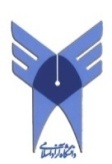                                        فرم درخواست ترفیع سالانه اعضای هیأت علمی دانشگاه آزاد اسلامی                                واحد تهران غرب سال تحصیلی 1394-1393نام و نام خانوادگی                            دانشکده / گروه آموزشی :  پایه      مرتبه علمی :                   پايه فعلي :وضعیت استخدامی :    پیمانی        رسمی آزمایشی                رسمی قطعی                     تاریخ آخرین ترفیع :  مهم: لطفأ تاريخ دقيق تحويل مدارك ترفيع به دانشكده توسط كارشناس گروه ذكر   گردد  .                              امضاء عضو هيئت علميمدت عدم اشتغال در دانشگاه در طول سال تحصیلی (به استثناء مرخصی استحقاقی و استعلاجی)  از    /             /                         تا        /             /                      به علت فرصت مطالعاتی:                           ماموریت :                             مرخصی بدون حقوق :                        انفصال موقت ازخدمت : توسط کمیته ترفیعات دانشکده  تکمیل مي شودتوسط کمیته ترفیعات دانشکده  تکمیل مي شودتوسط کمیته ترفیعات دانشکده  تکمیل مي شودنیمسال اول و دومعنوان درس یا طرح موظف پژوهشی **شماره درس (سمت درطرح)تعداد واحد (تاریخ شروع)مقطع*** (تاریخ خاتمه)تعداد دانشجوتعداد فرم ارزشیابینمره ارزشیابی کیفیت تدریسواحد معادل(پژوهش)**ارسال به موقع یا تاخیر نمرات***111222                                                                                     میانگین نمرات ارزشیابی (جمع واحد معادل) :                                                                                     میانگین نمرات ارزشیابی (جمع واحد معادل) :                                                                                     میانگین نمرات ارزشیابی (جمع واحد معادل) :                                                                                     میانگین نمرات ارزشیابی (جمع واحد معادل) :                                                                                     میانگین نمرات ارزشیابی (جمع واحد معادل) :                                                                                     میانگین نمرات ارزشیابی (جمع واحد معادل) :                                                                                     میانگین نمرات ارزشیابی (جمع واحد معادل) :راهنمایی پروژه، پایان نامه و رساله دانشجویی خاتمه یافته در نیمسال اول و دومراهنمایی پروژه، پایان نامه و رساله دانشجویی خاتمه یافته در نیمسال اول و دومراهنمایی پروژه، پایان نامه و رساله دانشجویی خاتمه یافته در نیمسال اول و دومراهنمایی پروژه، پایان نامه و رساله دانشجویی خاتمه یافته در نیمسال اول و دومراهنمایی پروژه، پایان نامه و رساله دانشجویی خاتمه یافته در نیمسال اول و دومراهنمایی پروژه، پایان نامه و رساله دانشجویی خاتمه یافته در نیمسال اول و دومراهنمایی پروژه، پایان نامه و رساله دانشجویی خاتمه یافته در نیمسال اول و دومتوسط کمیته ترفیعات تکمیل می شودردیفعنوان پروژه ، پایان نامه و رسالهنام دانشجومقطعتاریخ شروعتاریخ دفاعتعدادواحدواحد معادلجمع واحد معادل:جمع واحد معادل:جمع واحد معادل:جمع واحد معادل:جمع واحد معادل:جمع واحد معادل:جمع واحد معادل:توسط کمیته ترفیعات تکمیلمي شودنوع فعالیتعنوانتاریخ انتشار / ارائهمحل انتشار / ارائهاسامی همکارانامتیازمقاله• توسط کمیته ترفیعات تکمیل شود.ردیفسمت اجرایی یا نام شوراها و کمیته های دانشکده /پژوهشکده / مرکز دانشگاه / وزارتعلوم ، تحقیقات و فناوریسمت اجرایی یا نام شوراها و کمیته های دانشکده /پژوهشکده / مرکز دانشگاه / وزارتعلوم ، تحقیقات و فناوریمدت خدمتساعات حضوردر نیمسالامتیاز1سالحضور در دانشگاه : هفته ای                                                                                ساعات مطابق با برنامه هفتگی اعلام شده                                                                  حضور در دانشگاه : هفته ای                                                                                ساعات مطابق با برنامه هفتگی اعلام شده                                                                  حضور در دانشگاه : هفته ای                                                                                ساعات مطابق با برنامه هفتگی اعلام شده                                                                  حضور در دانشگاه : هفته ای                                                                                ساعات مطابق با برنامه هفتگی اعلام شده                                                                  حضور در دانشگاه : هفته ای                                                                                ساعات مطابق با برنامه هفتگی اعلام شده                                                                  حضور در دانشگاه : هفته ای                                                                                ساعات مطابق با برنامه هفتگی اعلام شده                                                                                                     1 - رئيس دانشكده :                                                امضاءتأييد دانشگاه :                                  2 – مدير گروه :                                                         امضاء                                   1 - رئيس دانشكده :                                                امضاءتأييد دانشگاه :                                  2 – مدير گروه :                                                         امضاء                                                                1 -                                                                امضاءاعضاي كميته ترفيعات دانشگاه :        2 –                                             امضاء                                                                 3 –                                                  امضاء                                                                1 -                                                                امضاءاعضاي كميته ترفيعات دانشگاه :        2 –                                             امضاء                                                                 3 –                                                  امضاء                                                                1 -                                                                امضاءاعضاي كميته ترفيعات دانشگاه :        2 –                                             امضاء                                                                 3 –                                                  امضاء                                                                1 -                                                                امضاءاعضاي كميته ترفيعات دانشگاه :        2 –                                             امضاء                                                                 3 –                                                  امضاءموادی از دستور العمل اجرایی اعطای ترفیع سالیانه اعضای هیات علمی آموزشی :الف : به عضو هیات علمی در قبال یک سال خدمت قابل قبول طبق وظایف محوله از طرف دانشکده / گروه آموزشی به نیابت از طرف دانشگاه بر اساس فرم درخواست ترفیع تکمیل شده توسط وی یک پایه ترفیع اعطا می گردد.ب : تعداد ساعت خدمت موظف عضو هیات علمی 32 ساعت در هفته می باشد.ج : به عضو هیات علمی با کسب حداقل10 امتیاز (طبق آئین نامه ارتقای مرتبه اعضای هیات علمی ) به شرح زیر یک پایه ترفیع سالیانه اعطا می شود.د :تدریس حداقل 6 واحد درسی در هر نیمسال با حداقل میانگین نمره ارزیابی کیفیت تدریس3 از 4 (15 از 20)هـ : کسب حداقل 4 امتیاز فعالیت های پژوهشي- فناوري و : کسب حداقل 2 امتیاز از فعالیت های علمی ـ اجرایی ز : در صورتی که عضو هیات علمی طی سه سال متوالی نتواند حداقل امتیاز لازم برای دریافت یک پایه ترفیع را کسب نماید، مصداق رکود علمی و عدم کفایت و صلاحیت برای ادامه عضویت در هیات علمی شناخته شده و مراتب به رئیس واحد و سازمان مرکزی دانشگاه اعلام خواهد شد تا با وی برابر مقررات مربوطه رفتار شود.موادی از دستور العمل اجرایی اعطای ترفیع سالیانه اعضای هیات علمی آموزشی :الف : به عضو هیات علمی در قبال یک سال خدمت قابل قبول طبق وظایف محوله از طرف دانشکده / گروه آموزشی به نیابت از طرف دانشگاه بر اساس فرم درخواست ترفیع تکمیل شده توسط وی یک پایه ترفیع اعطا می گردد.ب : تعداد ساعت خدمت موظف عضو هیات علمی 32 ساعت در هفته می باشد.ج : به عضو هیات علمی با کسب حداقل10 امتیاز (طبق آئین نامه ارتقای مرتبه اعضای هیات علمی ) به شرح زیر یک پایه ترفیع سالیانه اعطا می شود.د :تدریس حداقل 6 واحد درسی در هر نیمسال با حداقل میانگین نمره ارزیابی کیفیت تدریس3 از 4 (15 از 20)هـ : کسب حداقل 4 امتیاز فعالیت های پژوهشي- فناوري و : کسب حداقل 2 امتیاز از فعالیت های علمی ـ اجرایی ز : در صورتی که عضو هیات علمی طی سه سال متوالی نتواند حداقل امتیاز لازم برای دریافت یک پایه ترفیع را کسب نماید، مصداق رکود علمی و عدم کفایت و صلاحیت برای ادامه عضویت در هیات علمی شناخته شده و مراتب به رئیس واحد و سازمان مرکزی دانشگاه اعلام خواهد شد تا با وی برابر مقررات مربوطه رفتار شود.موادی از دستور العمل اجرایی اعطای ترفیع سالیانه اعضای هیات علمی آموزشی :الف : به عضو هیات علمی در قبال یک سال خدمت قابل قبول طبق وظایف محوله از طرف دانشکده / گروه آموزشی به نیابت از طرف دانشگاه بر اساس فرم درخواست ترفیع تکمیل شده توسط وی یک پایه ترفیع اعطا می گردد.ب : تعداد ساعت خدمت موظف عضو هیات علمی 32 ساعت در هفته می باشد.ج : به عضو هیات علمی با کسب حداقل10 امتیاز (طبق آئین نامه ارتقای مرتبه اعضای هیات علمی ) به شرح زیر یک پایه ترفیع سالیانه اعطا می شود.د :تدریس حداقل 6 واحد درسی در هر نیمسال با حداقل میانگین نمره ارزیابی کیفیت تدریس3 از 4 (15 از 20)هـ : کسب حداقل 4 امتیاز فعالیت های پژوهشي- فناوري و : کسب حداقل 2 امتیاز از فعالیت های علمی ـ اجرایی ز : در صورتی که عضو هیات علمی طی سه سال متوالی نتواند حداقل امتیاز لازم برای دریافت یک پایه ترفیع را کسب نماید، مصداق رکود علمی و عدم کفایت و صلاحیت برای ادامه عضویت در هیات علمی شناخته شده و مراتب به رئیس واحد و سازمان مرکزی دانشگاه اعلام خواهد شد تا با وی برابر مقررات مربوطه رفتار شود.موادی از دستور العمل اجرایی اعطای ترفیع سالیانه اعضای هیات علمی آموزشی :الف : به عضو هیات علمی در قبال یک سال خدمت قابل قبول طبق وظایف محوله از طرف دانشکده / گروه آموزشی به نیابت از طرف دانشگاه بر اساس فرم درخواست ترفیع تکمیل شده توسط وی یک پایه ترفیع اعطا می گردد.ب : تعداد ساعت خدمت موظف عضو هیات علمی 32 ساعت در هفته می باشد.ج : به عضو هیات علمی با کسب حداقل10 امتیاز (طبق آئین نامه ارتقای مرتبه اعضای هیات علمی ) به شرح زیر یک پایه ترفیع سالیانه اعطا می شود.د :تدریس حداقل 6 واحد درسی در هر نیمسال با حداقل میانگین نمره ارزیابی کیفیت تدریس3 از 4 (15 از 20)هـ : کسب حداقل 4 امتیاز فعالیت های پژوهشي- فناوري و : کسب حداقل 2 امتیاز از فعالیت های علمی ـ اجرایی ز : در صورتی که عضو هیات علمی طی سه سال متوالی نتواند حداقل امتیاز لازم برای دریافت یک پایه ترفیع را کسب نماید، مصداق رکود علمی و عدم کفایت و صلاحیت برای ادامه عضویت در هیات علمی شناخته شده و مراتب به رئیس واحد و سازمان مرکزی دانشگاه اعلام خواهد شد تا با وی برابر مقررات مربوطه رفتار شود.موادی از دستور العمل اجرایی اعطای ترفیع سالیانه اعضای هیات علمی آموزشی :الف : به عضو هیات علمی در قبال یک سال خدمت قابل قبول طبق وظایف محوله از طرف دانشکده / گروه آموزشی به نیابت از طرف دانشگاه بر اساس فرم درخواست ترفیع تکمیل شده توسط وی یک پایه ترفیع اعطا می گردد.ب : تعداد ساعت خدمت موظف عضو هیات علمی 32 ساعت در هفته می باشد.ج : به عضو هیات علمی با کسب حداقل10 امتیاز (طبق آئین نامه ارتقای مرتبه اعضای هیات علمی ) به شرح زیر یک پایه ترفیع سالیانه اعطا می شود.د :تدریس حداقل 6 واحد درسی در هر نیمسال با حداقل میانگین نمره ارزیابی کیفیت تدریس3 از 4 (15 از 20)هـ : کسب حداقل 4 امتیاز فعالیت های پژوهشي- فناوري و : کسب حداقل 2 امتیاز از فعالیت های علمی ـ اجرایی ز : در صورتی که عضو هیات علمی طی سه سال متوالی نتواند حداقل امتیاز لازم برای دریافت یک پایه ترفیع را کسب نماید، مصداق رکود علمی و عدم کفایت و صلاحیت برای ادامه عضویت در هیات علمی شناخته شده و مراتب به رئیس واحد و سازمان مرکزی دانشگاه اعلام خواهد شد تا با وی برابر مقررات مربوطه رفتار شود.موادی از دستور العمل اجرایی اعطای ترفیع سالیانه اعضای هیات علمی آموزشی :الف : به عضو هیات علمی در قبال یک سال خدمت قابل قبول طبق وظایف محوله از طرف دانشکده / گروه آموزشی به نیابت از طرف دانشگاه بر اساس فرم درخواست ترفیع تکمیل شده توسط وی یک پایه ترفیع اعطا می گردد.ب : تعداد ساعت خدمت موظف عضو هیات علمی 32 ساعت در هفته می باشد.ج : به عضو هیات علمی با کسب حداقل10 امتیاز (طبق آئین نامه ارتقای مرتبه اعضای هیات علمی ) به شرح زیر یک پایه ترفیع سالیانه اعطا می شود.د :تدریس حداقل 6 واحد درسی در هر نیمسال با حداقل میانگین نمره ارزیابی کیفیت تدریس3 از 4 (15 از 20)هـ : کسب حداقل 4 امتیاز فعالیت های پژوهشي- فناوري و : کسب حداقل 2 امتیاز از فعالیت های علمی ـ اجرایی ز : در صورتی که عضو هیات علمی طی سه سال متوالی نتواند حداقل امتیاز لازم برای دریافت یک پایه ترفیع را کسب نماید، مصداق رکود علمی و عدم کفایت و صلاحیت برای ادامه عضویت در هیات علمی شناخته شده و مراتب به رئیس واحد و سازمان مرکزی دانشگاه اعلام خواهد شد تا با وی برابر مقررات مربوطه رفتار شود.                                                                1 -                                                      امضاءاعضاي كميته ترفيعات  دانشگاه :       2 –                                                                                                       امضاء                                                                3 –                                                                                 امضاءرئيس كميته منتخب واحد :                                                                  امضاء                                                                1 -                                                      امضاءاعضاي كميته ترفيعات  دانشگاه :       2 –                                                                                                       امضاء                                                                3 –                                                                                 امضاءرئيس كميته منتخب واحد :                                                                  امضاء                                                                1 -                                                      امضاءاعضاي كميته ترفيعات  دانشگاه :       2 –                                                                                                       امضاء                                                                3 –                                                                                 امضاءرئيس كميته منتخب واحد :                                                                  امضاء                                                                1 -                                                      امضاءاعضاي كميته ترفيعات  دانشگاه :       2 –                                                                                                       امضاء                                                                3 –                                                                                 امضاءرئيس كميته منتخب واحد :                                                                  امضاء                                                                1 -                                                      امضاءاعضاي كميته ترفيعات  دانشگاه :       2 –                                                                                                       امضاء                                                                3 –                                                                                 امضاءرئيس كميته منتخب واحد :                                                                  امضاء                                                                1 -                                                      امضاءاعضاي كميته ترفيعات  دانشگاه :       2 –                                                                                                       امضاء                                                                3 –                                                                                 امضاءرئيس كميته منتخب واحد :                                                                  امضاءنام ونام خانوادگی عضو هیات علمی امضاء:                         تاریخ:نام و نام خانوادگی رئیس دانشکده / گروه آموزشی:امضاء:                                    تاریخ:نظر کمیته ترفیعات واحد سازمان : موافقت شد موافقت نشد  نام و امضاء رئیس کمیته: